БІЛОЦЕРКІВСЬКА МІСЬКА РАДА	КИЇВСЬКОЇ ОБЛАСТІ	Р І Ш Е Н Н Я
від 30 липня 2020 року                                                                        № 5591-100-VIIПро припинення терміну дії договору про встановлення особистого строкового сервітуту з Комунальним підприємством Білоцерківської міської ради «Тролейбусне управління»Розглянувши звернення постійної комісії з питань земельних відносин та земельного кадастру, планування території, будівництва, архітектури, охорони пам’яток, історичного середовища та благоустрою до міського голови від 24 червня 2020 року №166/02-17, протокол постійної комісії з питань  земельних відносин та земельного кадастру, планування території, будівництва, архітектури, охорони пам’яток, історичного середовища та благоустрою від 16 червня 2020 року №213, заяву Комунального підприємства Білоцерківської міської ради  «Тролейбусне управління»  від 12 червня 2020 року №15.1-07/2549, відповідно до ст. 12, п. б) ч.1 ст. 102 Земельного кодексу України, п. 34 ч. 1 ст. 26 Закону України «Про місцеве самоврядування в Україні», міська рада вирішила:1.Припинити договір про встановлення особистого строкового сервітуту з Комунальним підприємством  Білоцерківської міської ради  «Тролейбусне управління» під розміщення зупинки громадського транспорту для відправлення пасажирів  за адресою: вулиця Сквирське шосе, в районі житлового будинку №216-А, площею 0,0200 га, який укладений 13 лютого 2013  року №5 на підставі підпункту 1.23 пункту 1 рішення міської ради від 21 листопада 2012 року №754-31-VI «Про укладення договорів  про встановлення особистих строкових сервітутів» відповідно до п. б) ч.1 ст. 102 Земельного кодексу України, а саме: відмови особи, в інтересах якої встановлено земельний сервітут.2.Особі, зазначеній в цьому рішенні, повернути земельну ділянку у стані, не гіршому порівняно з тим, у якому вона одержала її в користування.3.Контроль за виконанням цього рішення покласти на постійну комісію з питань  земельних відносин та земельного кадастру, планування території, будівництва, архітектури, охорони пам’яток, історичного середовища та благоустрою.Міський голова          	                                                                   Геннадій ДИКИЙ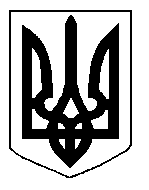 